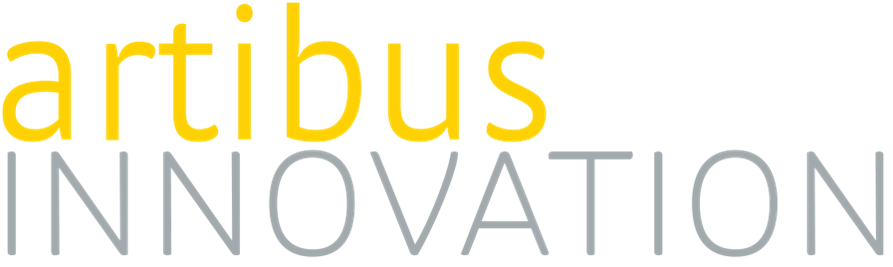 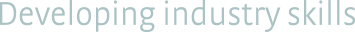 Artibus InnovationArtibus Innovation is the Skills Service Organisation supporting the Industry Reference Committees (IRCs) for the Construction, Plumbing and Services, and Property Services sectors in Australia. It develops, manages, and supports nationally recognised Training Packages.The IRCs are responsible for providing guidance, direction, and advice in relation to the workforce training and skills development needs of these two industry sectors. Together industry, employees and enterprises contribute significantly to Australia’s infrastructure, underpinning the nation’s economic and social fabric.Acknowledgement of SupportArtibus Innovation is funded by the Australian Government Department of Education and Training through the Training Product Development Programme.CASE FOR ENDORSEMENTCPP PROPERTY SERVICES TRAINING PACKAGEREAL ESTATE PROJECTA. Administrative details of the Case for Endorsement Name of allocated IRC Property Services Industry Reference Committee (Property Services IRC)Name of the SSOArtibus InnovationTraining package components submitted for approval This submission puts forward the Case for Endorsement for three qualifications 67 units of competency and 12 skill sets. Activity OrderThe TPD/2016-17-010 Activity Order was signed by the Commonwealth Department of Education and Training on 29 June 2017.Qualifications (3)Skill Sets (12)Units of competency (67)For a detailed mapping of the components, please refer to Section H: Training package components. AISC requirementsThe requirements set by the Australian Industry and Skills Committee (AISC) relating to the suite of Property Service Real Estate qualifications is to:updating and redesign the qualifications to meet industry needsdevelop components that align with the licensing requirements across jurisdictionsremove any obsolete, duplicative and superfluous qualifications and units of competency.B. Description of work and request for approval Description of work undertaken and whyA technical review of the existing suite of property services - real estate qualifications was undertaken, which identified:duplication and overlap of content across the qualifications and units of competency obsolete qualifications, which did not reflect current occupational rolesa gap between the qualifications and jurisdictional licensing requirements.The work undertaken with industry, State/Territory Regulators (STAs) and the Technical Advisory Group (TAG) focussed on: following the AISC’s requirements and consolidate qualifications and units of competencydeveloping streamlined qualifications that reflect occupational roles designing skill sets that align with licensing requirements.Changes undertaken The figure below outlines the key changes undertaken in the project: Based on industry and state/territory regulators consultation and validation the key changes are detailed below:Decision being sought from the AISCTo note and approve training package components being put forward in this Case for Endorsement. C. Evidence of industry supportSupport by Industry Reference Committee (IRC)The members of the Property Services Industry Reference Committee (IRC) have discussed and endorsed this submission in the Minutes of the IRC meeting detailed below.April 2016 (IRC 4-Year-Work-Plan)April 2017 (Skills Forecast 2017) April 2018 (Skills Forecast 2018).The project was forming signed off all three IRC meetings.Refer to Appendix B: IRC Support for written evidence of support.Industry consultation and validationDuring the development and review of the training package components, the following communication strategies were used to conduct consultation, provide information and seek feedback from stakeholders, including training providers. With the commencement of the project, a project page was developed on the Artibus Innovation website. The project page was kept updated throughout the duration of the project.  It provided industry stakeholders information on national forums, workshops, the status of the project and opportunities to provide input on the components.http://www.artibus.com.au/index.php/projects-property-services-real-estate/ Nominations for the formation of a Technical Advisory Group (TAG) were published on the project page. The TAG was formed and validated by the IRC to provide technical input on the draft components. The TAG includes representatives from employers, employees, industry, RTOs and regulators. Face-to-face TAG meetings were held on:09/10/2017 – Brisbane QLD25/01/2017 – Sydney NSWTwo video TAG conferences were held on:22/11/2018 13/03/2018.Workshops were held with a working group comprising experts in the Real Estate training field. Members attended face-to-face and video workshops during which they discussed and reviewed industry skills, qualification framework, and units of competency, relevant to their areas of expertise.Face-to-face Working Groups meetings were held on: 05/09/2017 – Adelaide, SA24/01/2018 – Sydney, NSW22/02/2018 – Brisbane, QLD23/02/2018 – Brisbane, QLDVideo conferences held on:06/11/201721/12/201702/02/201808/02/201812/02/201819/02/201808/03/2018Subject matter experts also engaged in the project where additional expert knowledge was sought, particularly for areas that were outside the scope of knowledge of the Working Group. Experts attended workshops or video/phone conferences during which they discussed and reviewed industry skills, qualification framework, and units of competency, relevant to their areas of expertise.Meetings with State and Territory Regulators were held on: 08/10/201716/03/2018Updates were provided to the Real Estate Institute (REI) CEOs and relevant stakeholder network.State/Territory Training Authorities (STAs)STAs were informed via newsletters, emails and face-to-face about the development of draft components and of any outstanding issues relating to licensing requirements, skill sets and packaging rules. Meetings were held with the following jurisdictions on: 08/10/2017 – in Gold CoastNew South WalesNorthern TerritoryQueenslandAustralian Capital TerritorySouth AustraliaWestern AustraliaVictoria16/03/2018 – to be held in MelbourneVictoriaTasmaniaNew South WalesSouth AustraliaWestern Australia.All State Training Authorities have been notified and kept updated throughout the duration of the project.Framework ConsultationA first round of framework draft materials was made available for consultation in November and December 2017 for a period of 3.5 weeks. Draft materials were hosted on the Artibus website and stakeholders provided feedback via online surveys.Additionally, forums, webinars, newsletter and email updates were sent to stakeholders to provide details on the framework and ensure opportunity for feedback.The purpose of obtaining feedback for the packaging was to ensure the correct approach was being taken for:Streamlining qualificationsLicensing application of the certificate IVDesign of the new DiplomaStakeholder Groups consulted via jurisdiction are as follows:*Note some names and memberships are not available or provided due to confidentiality concerns.Please refer to Appendix C Stakeholder Consultation List – Framework for names and related organization of individuals who responded to the surveys and state REI attendance or member list as applicable.Alternative approaches exploredA concern was raised by the CEO for REISA that he did not understand the reasoning for a skill set approach for licensing outcomes and did not believe that the current packaging with variable number of total units was going to be workable for South Australian RTOs. An REIA meeting was held with the Project Chair to discuss packaging options, benefits and rationale. Three options were provided by Artibus on the packaging structure, and a consensus was achieved by the REI CEOs to accept a skill set approach with a fixed total number of units. A concern has been raised by the Victorian Regulator that the skill sets approach to packaging for the Certificate IV, and it’s associated licensing, was not strong enough to allow licensing in Victoria. Meetings were held in February to openly discuss regulatory expectations, and a Regulators meeting has been arranged at the Victorian Regulators request, in Melbourne for the 16th of March.The Victorian STA is aware of concerns and has been involved in conversations with Artibus and the Victorian Regulator. Other state regulators are aware of the Victorian concerns and are supportive of the Artibus approach to the packaging and are willing to discuss this with the Victorian Regulator in support of the project.Report by exception TBDD. Industry expectations about training deliveryAdvice about industry’s expectations of training deliveryThis project aimed to follow the AISCs requirements and support the COAG Industry and Skills Council reforms to training packages by:consolidating qualifications: from eight qualifications to threedeveloping:qualifications that better reflect occupational standardsunits of competency that provide a clear intended outcomecreating 12 skill sets that align with licensing requirements.The revised units of competency have been transitioned to align with the Standards for Training Packages 2012.The impact of the changes of the proposed endorsed components are as follows:RTOs will be notified by training.gov.au of the changes in the units of competency and their assessment requirementsRTOs will be required to adapt all aspects of training and assessment to the changes in structure and content in the units of competency and their assessment requirements.RTOs can expect a series of changes. RTOs will be required to: assess and implement the mandatory delivery and assessment requirements specified in the endorsed componentsadjust training and assessment strategiesreview delivery and assessment resources  address and enhance supporting material and resources to address assessment requirements. Quality Principles: Flexibility, Recognition, Access, and Equity FlexibilityThe proposed qualifications are packaged to meet the demands of a regulated real estate industry. The new suite of real estate qualifications have been developed to facilitate and foster quality training outcomes. RecognitionIndustry can expect an upskilled workforce that meets industry demands. The skills and knowledge embedded in the units of competency will support national training and assessment consistency.  Industry can, therefore, expect consistent learner outcomes. Please refer to the CPP Property Services Training Package Release 7.0 Companion Volume Implementation Guide.The assessment requirements in the proposed endorsed components are designed to:provide valid evidence of performance and knowledge based on workplace competenciesprovide RTOS with a flexible framework to develop and administer assessment material offer a consistent standard of assessment to support positive workplace outcomes. By aligning the endorsed components against the specific requirements within each national policy document, national and industry portability has been ensured.Access There are no entry requirements in the draft qualifications.  Equity The draft real estate qualifications have been designed to allow direct entry and facilitate occupational pathways in the sector.The draft real estate qualifications promote and support cross-sector movement by including a range of electives units that live in range of training packages. IRC recommendation on traineeships and apprenticeshipsTBDE. Implementation of the new training package components Advice on occupational and licensing requirementsThis project aimed to develop skill sets that align with the licensing requirements from all jurisdictions. The skill sets were developed to address the licensing-qualification gap. Further advice is provided in the CPP Property Services Training Package Release 7.0 Companion Volume Implementation Guide.Implementation issues of note and management strategy The endorsed components have been developed to:align with the Standards for Training Packages 2012support the approach of the standards to develop qualifications that are accessible in content, format and logicsupport industry relevant training and assessment practices.The impact for enterprises is expected to be a positive one. The proposed endorsed components will provide enterprises with a workforce that can apply relevant skills and knowledge across sectors.The proposed endorsed components meet the requirements for the Standards for Training Packages 2012 and have been uploaded onto the National Register through the Training Package Content Management System (TPCMS) and published on Training.gov.au (TGA).Advice on downstream effects of the changesN/AF. Quality assurance reportsQuality reportsEditorial ReportAn editorial report will be undertaken by xxxx.Equity ReportAn equity report will be undertaken by xxxx.Quality Report A quality report will be undertaken by xxx.DeclarationArtibus Innovation declares that the proposed components of the CPP Property Services Training Package Release 7.0 adhere to the requirements of the Standards for Training Packages 2012, the Training Package Products Policy, and the Training Package Development and Endorsement Process Policy. The CPP Property Services Training Package Release 7.0 Companion Volume Implementation Guide can be located on the VETNet website at: https://vetnet.education.gov.au/Pages/TrainingDocs.aspx?q=7e15fa6a-68b8-4097-b099-030a5569b1adArtibus Innovation official website, through an external link: www.artibus.com.au.G. Implementation of the COAG Industry Skills Council reforms to training packagesSupporting COAG Industry Skills Council reforms to training packagesThe decision being sought from the AISC will support the COAG Industry and Skills Council reforms to training packages by endorsing components that have been developed to ensure they reflect:best practices in the industryjurisdictional legislative requirementsworkplace safety measuresindustry occupational standards.The endorsement of the proposed components will enhance the:usability of the units of competency in the industryclarity and intent of the units of competencytraining and delivery.Evidence of completion of the training package development workThis case for endorsement will be put forward to the AISC XXX.Evidence that training package components are prepared for publicationThe proposed components are currently in pre-publishing mode on the TPSCMS. Approximate Publication TimeframeThe endorsed components will be ready for publication on endorsement and the official release of the AISC communique.H. Proposed training package components Qualification mappingUnits of competency mappingImported units of competency Appendix A: Industry Support Technical Advisory Group (TAG) MembersWorking Group Members Subject Matter Experts (SMEs)State and Territory Regulators Appendix B: IRC SupportTo be provided at a later date.Appendix C: Stakeholder Consultation List - FrameworkREI Stakeholder Consultation ListsCode Title CPP30518Certificate III in Real Estate PracticeCPP40618Certificate IV in Real Estate PracticeCPP50418Diploma of Property (Agency Management)Code Title CPPSS00080 Residential Property SalesCPPSS00081 Residential Property ManagementCPPSS00082 Property Management Business DevelopmentCPPSS00083 AuctioneeringCPPSS00084 Buyer’s AgentCPPSS00085 Onsite Property ManagerCPPSS00086 Commercial Sales and LeasingCPPSS00087 Commercial and Property ManagementCPPSS00088 Business BrokingCPPSS00089 Stock and Station, StockCPPSS00090 Stock and Station, StationCPPSS00091 Administration Manager/Officer SupportKey Change (KC)DescriptionKC 1The existing eight Real Estate qualifications were considered redundant and will be deleted from the National Register.KC 2106 units of competency were considered redundant and will be deleted from the National Register.1 CPP common unit (CPPCMN4010A Cost and quote sustainable product and service provision)105 CPPDSM units of competency.KC 3Three new qualifications were developed to align with current vocational outcomes.KC 4The new CPP40618 Certificate IV in Real Estate Practice includes a range of groups (A – L), which are intended to align with licensing outcomes. KC 5The development of 12 new skill sets intended to align with licensing outcomes.KC 6The development 67 new units competency.JurisdictionMethodGroupDatesNSWForumsNewsletter via emailTest forumREINSW Chapters:Residential SalesResidential PMCommercialBusiness brokingAuctioneersBoard MembersNovember 2017VICForumsNewsletter via emailREIV Chapters:Residential SalesResidential PMCommercialBusiness brokingAuctioneersBoard MembersNovember 2017QLDForumsREIQLD Chapters:Residential SalesResidential PMCommercialBusiness brokingAuctioneersBoard MembersMembersNovember 2017NTEmail/Newsletter via CEO WebinarForumREISA MembersBoard MembersNovember – December 2017SAEmailREIWADecember 2017WAWebinarForumNewsletterEmailREIWA December 2017TASForumBoard MembersDecember 2017ForumsAgency members November – December 2017ACTEmail 1400 agency membersNovember 2017CPP Property Services Training PackageCPP07 Property Services Training PackageCommentsEquivalent statementCPP30518 Certificate III in Real Estate PracticeNew qualification.New qualification.CPP40618 Certificate IV in Real Estate PracticeNew qualification.New qualification.CPP50418 Diploma of Property (Agency Management)New qualification.New qualification.CPP Property Services Training PackageCPP07 Property Services Training PackageCommentsEquivalent statementCPPREP3001 Comply with ethical practice in real estateNew unit of competency.New unit of competency.CPPREP3002 Communicate effectively to support customer service in real estateNew unit of competency.New unit of competency.CPPREP3003 Access, process and store property informationNew unit of competency.New unit of competency.CPPREP3101 Assist in listing and marketing properties for leaseNew unit of competency.New unit of competency.CPPREP3102 Assist in listing and marketing properties for saleNew unit of competency.New unit of competency.CPPREP3103 Assist with the sale of propertiesNew unit of competency.New unit of competency.CPPREP3104 Assist with maintaining and protecting condition of managed propertiesNew unit of competency.New unit of competency.CPPREP3105 Undertake property inspectionNew unit of competency.New unit of competency.CPPREP4001 Prepare for professional practice in the real estate industryNew unit of competency.New unit of competency.CPPREP4002 Access and interpret ethical practice in real estateNew unit of competency.New unit of competency.CPPREP4003 Access and interpret legislation in real estateNew unit of competency.New unit of competency.CPPREP4004 Establish marketing and communication profiles in real estateNew unit of competency.New unit of competency.CPPREP4005 Prepare to work with real estate trust accountsNew unit of competency.New unit of competency.CPPREP4101 Appraise residential property for sale or leaseNew unit of competency.New unit of competency.CPPREP4102 Market propertyNew unit of competency.New unit of competency.CPPREP4103 Establish vendor relationships – residential New unit of competency.New unit of competency.CPPREP4104 Establish buyer relationships – residential New unit of competency.New unit of competency.CPPREP4105 Sell propertyNew unit of competency.New unit of competency.CPPREP4121 Establish landlord relationships – residential New unit of competency.New unit of competency.CPPREP4122 Manage tenant relationships – residential New unit of competency.New unit of competency.CPPREP4123 Manage tenancyNew unit of competency.New unit of competency.CPPREP4124 End tenancyNew unit of competency.New unit of competency.CPPREP4125 Transact in trust accountsNew unit of competency.New unit of competency.CPPREP4141 Establish and maintain property management portfolioNew unit of competency.New unit of competency.CPPREP4142 Promote property management products and servicesNew unit of competency.New unit of competency.CPPREP4161 Undertake pre-auction processesNew unit of competency.New unit of competency.CPPREP4162 Conduct and complete sale by auctionNew unit of competency.New unit of competency.CPPREP4163 Complete post-auction process and contract executionNew unit of competency.New unit of competency.CPPREP4171 Represent buyer in sales processNew unit of competency.New unit of competency.CPPREP4172 Develop and promote property industry knowledge – buyers’ agentNew unit of competency.New unit of competency.CPPREP4174 Complete purchase of property as buyers’ agent New unit of competency.New unit of competency.CPPREP4181 Manage onsite property tenanciesNew unit of competency.New unit of competency.CPPREP4202 Appraise property for leaseNew unit of competency.New unit of competency.CPPREP4203 Establish and maintain vendor and lessor relationships and networksNew unit of competency.New unit of competency.CPPREP4204 Complete commercial property saleNew unit of competency.New unit of competency.CPPREP4206 Establish commercial property leaseNew unit of competency.New unit of competency.CPPREP4231 Manage commercial property maintenanceNew unit of competency.New unit of competency.CPPREP4233 Manage commercial property financial reportsNew unit of competency.New unit of competency.CPPREP4234 Manage tenant relationships – commercial New unit of competency.New unit of competency.CPPREP4235 Manage lessor relationships – commercial New unit of competency.New unit of competency.CPPREP4236 End commercial property leaseNew unit of competency.New unit of competency.CPPREP4261 Appraise business for sale                New unit of competency.New unit of competency.CPPREP4262 Establish vendor relationships in business broking New unit of competency.New unit of competency.CPPREP4263 Manage the buyer relationships in business broking               New unit of competency.New unit of competency.CPPREP4264 Manage the sales process in business broking                  New unit of competency.New unit of competency.CPPREP4301 Confirm and market livestock for sale                  New unit of competency.New unit of competency.CPPREP4302 Prepare livestock for sale New unit of competency.New unit of competency.CPPREP4303 Establish vendor and buyer relationships in livestock sale   New unit of competency.New unit of competency.CPPREP4304 Complete the sales process – livestock New unit of competency.New unit of competency.CPPREP4501 Prepare to complete the sales process – off the plan properties                    New unit of competency.New unit of competency.CPPREP4502 Support providers of social and community housingNew unit of competency.New unit of competency.CPPREP4503 Present at hearings in real estateNew unit of competency.New unit of competency.CPPREP4504 Deliver presentations to clients in real estateNew unit of competency.New unit of competency.CPPREP4506 Manage offsite and lone worker safety in real estateNew unit of competency.New unit of competency.CPPREP4508 Provide property sustainability information in real estateNew unit of competency.New unit of competency.CPPREP5001 Manage compliance in property industry New unit of competency.New unit of competency.CPPREP5002 Establish and monitor property industry trust account management practicesNew unit of competency.New unit of competency.CPPREP5003 Manage ethical practice in the property industry New unit of competency.New unit of competency.CPPREP5004 Manage a safe workplace in the property industryNew unit of competency.New unit of competency.CPPREP5005 Manage teams in the property industryNew unit of competency.New unit of competency.CPPREP5006 Manage operational finances in the property industryNew unit of competency.New unit of competency.CPPREP5007 Develop a strategic business plan in the property industry New unit of competency.New unit of competency.CPPREP5010 Market the property agencyNew unit of competency.New unit of competency.CPPREP5011 Develop a marketing and service strategy in real estateNew unit of competency.New unit of competency.CPPREP5012 Manage customer service activities in the property industry New unit of competency.New unit of competency.CPPREP5201 Develop and maintain commercial property market intelligenceNew unit of competency.New unit of competency.CPPREP5311 Develop and maintain rural property market knowledge and intelligence New unit of competency.New unit of competency.Code and title Parent Training PackageBSBADV507Develop a media planBusiness Training PackageBSBBIT309Produce desktop published documentsBusiness Training PackageBSBDIV301Work effectively with diversityBusiness Training PackageBSBFIA304Process accounts payable and receivableBusiness Training PackageBSBHRM513Manage workforce planningBusiness Training PackageBSBHRM505Manage recruitment, selection and induction processesBusiness Training PackageBSBHRM604Manage employee relationsBusiness Training PackageBSBMGT502Manage people performanceBusiness Training PackageBSBMGT517Manage operational planBusiness Training PackageBSBMGT605Provide leadership across the organisationBusiness Training PackageBSBWOR301Organise personal work priorities and developmentBusiness Training PackageBSBWHS302Apply knowledge of WHS legislation in the workplaceBusiness Training PackageSIRXCOM002Work effectively in a teamRetail Services Training PackageSIRXCEG003Build customer relationships and loyaltyRetail Services Training PackageTAG MemberOrganisationDanielle AndrewsChair - REINSWNerida WoodREINSWMitch EltonREINTAnna MacMasterREIQLDChris JansseREISAWilliam GreenREIVPatricia DonnellyREITLesley ReagonREIWALiz McIlhone (retired)REIWAAlicia HuttonTasmania RegulatorKathy TownsendNSW RegulatorBobi VikorRent SelectRob HoneycombeBees Nees City ConsultancyAndy MadiganALPA – Stock and StationMichelle DavisTowers Francis PropertyNicole BushWisdomTom FrenchAPSA – Employee unionCameron Way (retired 01/2018)WoodardsWorking Group MemberOrganisationDanielle AndrewsChair - REINSWNerida WoodREINSWMitch EltonREINTAnna MacMasterREIQLDChris JansseREISAWilliam GreenREIVPatricia DonnellyREITLesley ReagonREIWALiz McIlhone (retired)REIWASubject Matter Expert name and organisationOnsite property manager Trevor Rawnsley, ARAMAStock and StationAndy Madigan, ALPAKylie Walsh, Di Jones RealtyMichael Wright, Schute BellLuke Scicluna, DCCOCommercialAnna MacMaster, REIQLDRauhena Chase, Raine and Horne CommercialHome sustainabilityCecile Weldon, WeldencoOffice managerKylie Walsh, Di Jones RealtyRegulator NameState or TerritoryKathy TownsendNSWCarolyn ParsellNTPeter ReinholdQLDBrian BauerQLDAlicia HuttonTASDale PeggACTHeather KellieACTIan JohnstonSAChristine BowleyWAChristine NigroVICFirst NameLast NameOrganisationStateDiploma Survey RespondentsDiploma Survey RespondentsDiploma Survey RespondentsDiploma Survey RespondentsElaineFisherChisholm InstituteVICTeghanDayChisholm InstituteVIC SharniChilcottB&H Real EstateTASShashiHodgeRTO Advice GroupVICAllanRhodeMontville Real EstateQLDAndrewKenmanLJ Hooker Ipswich and ClayfiedQLDMichaelHurleyStrata Community AssociationQLDBobbySuminoskiFour Walls Commercial NSW ChrisWattHome Port Real Estate Pty LtdVICCarolNeedCarol Need Real EstateNTJulieTurnerAdelaide Property ProfessionalsSANikkiJensenPhilip Webb RentalsVICTracyBoldBebold PropertiesQLDPattyDolleryPatty Dollery Business ConsultantSARebeccaHerbstBees Nees City RealtyQLDPaulEdwardsREISASAGregTroughtonthe real estate institute of SASAChristineJansseThe Real Estate Institute of SASAJulieMcLeanAce Body Corporate ConsultingVICCecilleWeldonCentre for Liveability Real EstateNSWDanielleKingGreen Moves AustVICSashaBoeRETSNSWGeorgeGanterReal Estate Training AcademySATerryMarshNMTafeWAJohnMorrisReal Estate Training CollegeSANicolBoothBHIVICMalcolmCathcartNational Real Estate AssociationQLDEmiliaBekiarisRETCSACert IV Survey RespondentsCert IV Survey RespondentsCert IV Survey RespondentsCert IV Survey RespondentsFirst NameSurnameOrganizationStateTeghanDayChisholm InstituteVIC ElaineFisherChisholm InstituteVICShashiHodgeTraining Partners AustraliaVICRickDalgrinOTP-NTNTMichaelBongiornoFirst national Real Estate FramptonsNTMitchellCrossPRD NationwideACTLynnWilliamsonBusselton Real EstateWABobbySuminoskiFourwalls CommercialNSW LisaReidAbley Real Estate Pty LtdVICNarelleWallerWaller RealtyVICGrahameFilesCardoc Real Estate Pty LtdWACarolNeedCarol Need Real EstateNTJennyBirrellElders Real EstateSAAndrewTurnerCommercial saSAMarinaTyrrellSelfTASAJColmanAJ Colman Independent AuctioneerSANikkiJensenPhilip Webb RentalsVicJacquelineParkerHouse Search AustraliaNSWPatriciaDonnellyREITTASPattyDolleryPatty Dollery Business ConsultantSAHeatherTerringtonREISASARebeccaHerbstBees Nees City RealtyQLDPaulEdwardsREISASAGregTroughtonThe Real Estate Institute of SASACaitlinJohnsCentury 21 NSWBrendaChiotellisFirst National Real EstateVICKathyTownsendNSW Fair TradingNSWJacquiBrownOpen CollegesQLDPeterFordComplete Property Training RTO QLDDanielleKingGreen Moves AustraliaVICTonyRoweMRT TrainingNSWRichardHaydenRichard Hayden TrainingQLDSonyaMorrisSouth Coast RealtySASherylColmanlders Real Estate Tumby BaySAMartinKilnerOpen CollegesVICCecilleWeldonWeldonco pty ltdNSWDarrenHosneRETACSAPaulHaddadOpen CollegesNSWSashaBoeRETSNSWTerryMarshNM TAFEWAMareeTabbNorth Metropolitan TAFEWAAndrewCoulsonCoulson Property Group NSWMadeleineHayneDepartment of EducationVICChristineJansseThe Real Estate Institute of SASAGeorgeRousosIndustry Training ConsultantsNSWGeorgeGanterReal Estate Training AcademySANeridaWoodREINSW NSWRobertWilsonBoxhill instituteVICJohnMorrisReal Estate Training CollegeSANicolBoothBHIVicGuyInnesFelshamNSWMichelleHarwoodArtibusTasJohnMorrisReal Estate Training CollegeSouth AustraliaLeahYoungReal Estate Business ConsultantsVicDrMalcolmAustralian School of Business & LawWARoxleyPearceHome Zone NT NTPaulMuenchowDTWDWAGregHansenReal Estate Training CollegeSAEMILIABEKIARISRETCSAJohnMearaN/AQLDJohnMorrisReal Estate Training CollegeSouth AustraliaCert III Survey RespondentsCert III Survey RespondentsCert III Survey RespondentsCert III Survey RespondentsFirst NameLast NameOrganizationStateTeghanDayChisholm Institute VIC ElaineFisherChisholm InstituteVICShashiHodgeRTO Advice GroupVICFionaSouthN/aNTBobbySuminoskiFourwalls CommercialNSW MarinaTyrrellSelfTASNikkiJensenPhilip Webb RentalsVICPatriciaDonnellyREITTASPattyDolleryPatty Dollery Business ConsultantSARebeccaHerbstBees Nees City RealtyQLDPaulEdwardsREISASAGregTroughtonThe Real Estate Institute of SASAChristineJansseThe Real Estate Institute of SASAMarinaTyrrellSelfTASPeterFordComplete Property TrainingQLDDanielleKingGreen Moves AustraliaVICCecilleWeldonWeldonco Pty LtdNSWJohnMorrisReal Estate Training CollegeSAPaulHaddadOpen CollegesNSWSashaBoeRETSNSWMareeTabbNorth Metropolitan TAFEWANicolBoothBHIVICQLD Consultations via Forums Attendee ListQLD Consultations via Forums Attendee ListFull NameRelationship/RoleKen AllsopABS Business Sales Bruce CoudreyBenchmark Business & Commercial SalesRon FrankBusiness Brokers QldDon GuntherBrisbane Business Brokers Pty LtdIan SalterBenchmark Business & Commercial SalesMichelle Gaye WrightConnect Business BrokersTony CoughranVFM Property AdvisorsMeighan HetheringtonProperty PursuitBryan LoughnanPropertyologyNathan WunschProperty PursuitKaren YoungProperty Zest Pty LtdRauhena ChaseRaine and Horne Commercial Bris SouthsideDoug SmithTeam Property ConsultantsGregory WoodKnight Frank (Cairns)Peter BurginPlace Estate AgentsDoug DisherDoug Disher Real EstateDes EdmondsJulatten RealtyJustin NickersonApollo Auctions Pty LtdPhil ParkerRay White Real EstateDaniel Argent (Chairman)Urban Property AgentsNicole DevineSPACE Property AgentsDoug DisherDoug Disher Real EstateRebecca HerbstBees Nees City RealtyMark McGillAmber Werchon PropertyTracey CaruanaMcGrath Estate Agents Springfield Susan A CooperCOMPANY DIRECTOR OR LICENSEEZana LarikkaCOMPANY DIRECTOR OR LICENSEEGraeme Alfred NicholasAGENCY PRINCIPALJohn Stuart EllisonAGENCY PRINCIPALPeter Andrew CookeCOMPANY DIRECTOR OR LICENSEEPeter J. WheelerCOMPANY DIRECTOR OR LICENSEELarry James CliffordCOMPANY DIRECTOR OR LICENSEEChris Glenn SalesAGENCY PRINCIPALJennifer M. CarrCOMPANY DIRECTOR OR LICENSEEIan G. AndersonCOMPANY DIRECTOR OR LICENSEEBeau-Lea MillerCOMPANY DIRECTOR OR LICENSEEStephen Daniel HawleyAGENCY PRINCIPALJennifer Isabel OliverCOMPANY DIRECTOR OR LICENSEELuisa Conny DiazAGENCY PRINCIPALSusan Joy MansfieldCOMPANY DIRECTOR OR LICENSEEPaul Henry BrooksCOMPANY DIRECTOR OR LICENSEEChristina Ann PenroseCOMPANY DIRECTOR OR LICENSEEJoseph MaverAGENCY PRINCIPALWilliam I MoorheadEMPLOYEECheryl AlgieCOMPANY DIRECTOR OR LICENSEERonald Ross BellinghamCOMPANY DIRECTOR OR LICENSEEAlan Douglas BuehowCOMPANY DIRECTOR OR LICENSEEDennis Allan WeyAGENCY PRINCIPALTerence James FinnAGENCY PRINCIPALSally Anne RichardsEMPLOYEELeon William CarlileCOMPANY DIRECTOR OR LICENSEEDouglas Alan HullCOMPANY DIRECTOR OR LICENSEELeon Patrick KaneAGENCY PRINCIPALRolf Peter EffenbergerCOMPANY DIRECTOR OR LICENSEEGweneth M ToholkaCOMPANY DIRECTOR OR LICENSEELainie RossiCOMPANY DIRECTOR OR LICENSEERobert Alexander WilkieCOMPANY DIRECTOR OR LICENSEEBrenda Betsy Joy LogovikCOMPANY DIRECTOR OR LICENSEENeville J. KaneAGENCY PRINCIPALJohn Gribbin, PrincipalCOMPANY DIRECTOR OR LICENSEEDavid S SnowCOMPANY DIRECTOR OR LICENSEEWendy Anne LenaghanCOMPANY DIRECTOR OR LICENSEEJason E. CampbellCOMPANY DIRECTOR OR LICENSEEMaxwell Ralph ParkerCOMPANY DIRECTOR OR LICENSEEDarrell IrwinCOMPANY DIRECTOR OR LICENSEEDenis Patrick McGreevyAGENCY PRINCIPALKaren ErnestEMPLOYEEChristos KazonisCOMPANY DIRECTOR OR LICENSEEVicki Christine BrownCOMPANY DIRECTOR OR LICENSEEBrian F GeaneyCOMPANY DIRECTOR OR LICENSEEDeborah EvansCOMPANY DIRECTOR OR LICENSEENoel John LivingstonCOMPANY DIRECTOR OR LICENSEERodney J GoodwinCOMPANY DIRECTOR OR LICENSEEWayne P NicholsonCOMPANY DIRECTOR OR LICENSEEPeter Denis BarrettCOMPANY DIRECTOR OR LICENSEETrevor John GriesbachAGENCY PRINCIPALTracey Lynelle TierneyAGENCY PRINCIPALTony Lloyd-JonesAGENCY PRINCIPALMark T MolloyAGENCY PRINCIPALStephen Alfred AndersonAGENCY PRINCIPALGlen GrahamCOMPANY DIRECTOR OR LICENSEEShane Michael WestAGENCY PRINCIPALDavid GarwoodCOMPANY DIRECTOR OR LICENSEEKevin John DoolanCOMPANY DIRECTOR OR LICENSEENoel MooneyCOMPANY DIRECTOR OR LICENSEEAaron MoonCOMPANY DIRECTOR OR LICENSEEPhilip Eric HollowayAGENCY PRINCIPALAdrian WhiteAGENCY PRINCIPALGrae SheltonCOMPANY DIRECTOR OR LICENSEEColin John BurkeCOMPANY DIRECTOR OR LICENSEEDenise Ivy PinwillCOMPANY DIRECTOR OR LICENSEEArthur HertweckCOMPANY DIRECTOR OR LICENSEEPhillipa Dorothy CovellAGENCY PRINCIPALPeter Robert WardAGENCY PRINCIPALBarry R RichardsCOMPANY DIRECTOR OR LICENSEERob WhitneyAGENCY PRINCIPALHoward MillsCOMPANY DIRECTOR OR LICENSEEAnn Maree MargettsCOMPANY DIRECTOR OR LICENSEEPeter Engelbertus De JongCOMPANY DIRECTOR OR LICENSEEBarry Glen CombenAGENCY PRINCIPALPeter G. McFarlaneCOMPANY DIRECTOR OR LICENSEEGregory Darryl JacobsenCOMPANY DIRECTOR OR LICENSEEShirley Margaret RowlesAGENCY PRINCIPALChristine Helen CarrollAGENCY PRINCIPALAngelo CocoCOMPANY DIRECTOR OR LICENSEEClinton Douglas AdamsCOMPANY DIRECTOR OR LICENSEEKaren WhiteCOMPANY DIRECTOR OR LICENSEEJoan Mary MullinsCOMPANY DIRECTOR OR LICENSEELeslie DayEMPLOYEEAdam Robert YoungCOMPANY DIRECTOR OR LICENSEEAmber Louise WerchonCOMPANY DIRECTOR OR LICENSEEDoug G. DisherCOMPANY DIRECTOR OR LICENSEEFloyd Raymond LustyAGENCY PRINCIPALDavid Charles MensoEMPLOYEELawrence MalanEMPLOYEEGeoffrey WilliamsCOMPANY DIRECTOR OR LICENSEEJacqueline May BayardCOMPANY DIRECTOR OR LICENSEETony Degrelle HoyAGENCY PRINCIPALGlen Phillip GrimishAGENCY PRINCIPALDarren William BoettcherCOMPANY DIRECTOR OR LICENSEEKyle WoodbineCOMPANY DIRECTOR OR LICENSEEDarren Robert IdeCOMPANY DIRECTOR OR LICENSEEAngus ComminsCOMPANY DIRECTOR OR LICENSEETressa LindenbergAGENCY PRINCIPALRobert Gordon FraserCOMPANY DIRECTOR OR LICENSEEBilly E. Gartner, PrincipalCOMPANY DIRECTOR OR LICENSEEPeter William WatkinsAGENCY PRINCIPALBruce Andrew GreenAGENCY PRINCIPALBronwyn HandleyCOMPANY DIRECTOR OR LICENSEEJanelle Kim FitzgeraldAGENCY PRINCIPALTimothy McCollumAGENCY PRINCIPALMaryanne CurwoodCOMPANY DIRECTOR OR LICENSEEGail Noela KrissCOMPANY DIRECTOR OR LICENSEEIan Sydenham ClarkeCOMPANY DIRECTOR OR LICENSEEDavid FarrellAGENCY PRINCIPALSharon Lee-Anne WilsonCOMPANY DIRECTOR OR LICENSEEJoshua James KindredAGENCY PRINCIPALRodney Edward JonesAGENCY PRINCIPALDavid BrandonAGENCY PRINCIPALMargaret McAuleyCOMPANY DIRECTOR OR LICENSEEKathryn Ann MacNabCOMPANY DIRECTOR OR LICENSEECatherine Margaret PriceAGENCY PRINCIPALFlorentina Gabriela EdwardsCOMPANY DIRECTOR OR LICENSEEScott Warren MackeyAGENCY PRINCIPALWayne JaenkeCOMPANY DIRECTOR OR LICENSEEPeter F PowerCOMPANY DIRECTOR OR LICENSEERard Wade ChangiziCOMPANY DIRECTOR OR LICENSEEDavid Paul GreenAGENCY PRINCIPALGregory Dixon ClarkeCOMPANY DIRECTOR OR LICENSEEMargaret EdwardsAGENCY PRINCIPALAmir MianAGENCY PRINCIPALAnthony John DoyleAGENCY PRINCIPALTimothy P. MaguireCOMPANY DIRECTOR OR LICENSEEErrol John BartkowskiAGENCY PRINCIPALLe-Anne Kay AllanCOMPANY DIRECTOR OR LICENSEELynette Joy AndersonAGENCY PRINCIPALToby James DisherEMPLOYEEAndre TauteCOMPANY DIRECTOR OR LICENSEEBruce Reginald DeeganCOMPANY DIRECTOR OR LICENSEEBrett AllenAGENCY PRINCIPALJohn E NewlandsCOMPANY DIRECTOR OR LICENSEEMark Gerard SimpsonCOMPANY DIRECTOR OR LICENSEELouise HartnellCOMPANY DIRECTOR OR LICENSEEMadeleine Marie Hicks, BrisbaneAGENCY PRINCIPALJustin HagenAGENCY PRINCIPALPaul John MuldrewAGENCY PRINCIPALMargaret Irene Josephine CochraneEMPLOYEEBonita HollanderEMPLOYEEJohn Timothy NoffkeEMPLOYEEDouglas G KennedyAGENCY PRINCIPALLeslie J. FreemanCOMPANY DIRECTOR OR LICENSEETamison Irene McFarlaneAGENCY PRINCIPALDaniela GavrilaAGENCY PRINCIPALRemigius R RafterCOMPANY DIRECTOR OR LICENSEEEric RickmanAGENCY PRINCIPALAshlee JacobsenEMPLOYEEDanielle Carey JoblingCOMPANY DIRECTOR OR LICENSEEDarren BliesnerEMPLOYEETania Mae MooreAGENCY PRINCIPALMark Jeffrey LawlerAGENCY PRINCIPALMatthew Sean GeaneyAGENCY PRINCIPALJames S. Taylor, COMPANY DIRECTOR OR LICENSEEectorCOMPANY DIRECTOR OR LICENSEEPing Chuen Daniel WongAGENCY PRINCIPALAnna WallerAGENCY PRINCIPALLinda Janet BlandCOMPANY DIRECTOR OR LICENSEEHayley Van De VenCOMPANY DIRECTOR OR LICENSEEDesmond N EdmondsEMPLOYEEJohn Gerard StranoCOMPANY DIRECTOR OR LICENSEEGregory S. WoodCOMPANY DIRECTOR OR LICENSEEBryan CarmichaelAGENCY PRINCIPALScott David MitchellAGENCY PRINCIPALRobyn Judith WoodwardEMPLOYEEIan Desmond KilpatrickCOMPANY DIRECTOR OR LICENSEEJason Paul BondCOMPANY DIRECTOR OR LICENSEESteven Alan IsakkaCOMPANY DIRECTOR OR LICENSEEStuart Walton Bede RossCOMPANY DIRECTOR OR LICENSEEMaryanne WhistonAGENCY PRINCIPALGraham Stanley WilkinsonCOMPANY DIRECTOR OR LICENSEEJoseph IndoratoCOMPANY DIRECTOR OR LICENSEEPantelis KaradimosCOMPANY DIRECTOR OR LICENSEEAntony Richard BouldenAGENCY PRINCIPALLance A DenovanCOMPANY DIRECTOR OR LICENSEEDeborah Ann DuffyCOMPANY DIRECTOR OR LICENSEEGail Anne BernardinAGENCY PRINCIPALChristopher Mark CouperCOMPANY DIRECTOR OR LICENSEEBrad ReadCOMPANY DIRECTOR OR LICENSEEJohn Robert Hartley MoyleCOMPANY DIRECTOR OR LICENSEEDeardrie KeleherCOMPANY DIRECTOR OR LICENSEEKevin BostockAGENCY PRINCIPALDamien KeyesAGENCY PRINCIPALTheresea Lee BourkeCOMPANY DIRECTOR OR LICENSEEGordon MacdonaldCOMPANY DIRECTOR OR LICENSEEEsme CorenCOMPANY DIRECTOR OR LICENSEETrevor Thomas FieldAGENCY PRINCIPALSean Andrew McCreanorCOMPANY DIRECTOR OR LICENSEEDarryl John EvansAGENCY PRINCIPALGerard MontetCOMPANY DIRECTOR OR LICENSEEMark Douglas ElphinstoneCOMPANY DIRECTOR OR LICENSEERoy Ferdinand HallCOMPANY DIRECTOR OR LICENSEELachlan Karl EvansCOMPANY DIRECTOR OR LICENSEEDaniel SheehanCOMPANY DIRECTOR OR LICENSEETrevor J ChapmanCOMPANY DIRECTOR OR LICENSEEBarry GibsonCOMPANY DIRECTOR OR LICENSEEWarren B InchCOMPANY DIRECTOR OR LICENSEEShane Michael EvansAGENCY PRINCIPALRobert Leonard HoneycombeCOMPANY DIRECTOR OR LICENSEEGrant John CheathamAGENCY PRINCIPALElla Maureen ReidCOMPANY COMPANY DIRECTOR OR LICENSEEECTOR OR LICENSEEJames Hume BrownCOMPANY DIRECTOR OR LICENSEETim Wease, WoodfordCOMPANY DIRECTOR OR LICENSEEMelanie Sue ButcherAGENCY PRINCIPALIan Arthur JohnsonEMPLOYEECyndi WardEMPLOYEEDianne Pearl DaltonAGENCY PRINCIPALKaren BagenalAGENCY PRINCIPALTherese A PlathCOMPANY DIRECTOR OR LICENSEEJulian Andrew DicksonCOMPANY DIRECTOR OR LICENSEEKate Ruth GentleEMPLOYEEShelly LynhamAGENCY PRINCIPALRobert William BruntonAGENCY PRINCIPALDanny Michael MaloneAGENCY PRINCIPALDavid Bruce YoungCOMPANY DIRECTOR OR LICENSEEJonathan Gant BlocksidgeCOMPANY DIRECTOR OR LICENSEEVanessa ColeEMPLOYEEKathryn Ann SeipAGENCY PRINCIPALBettina JudeAGENCY PRINCIPALJanine Desleigh NoffkeCOMPANY DIRECTOR OR LICENSEEMargaret Ethel LlewellynCOMPANY DIRECTOR OR LICENSEEPamela Kay TuckAGENCY PRINCIPALTracey Lee CaruanaCOMPANY DIRECTOR OR LICENSEEJulie Helen HodgsonAGENCY PRINCIPALRoss MacAlpineAGENCY PRINCIPALMatthew TonkinAGENCY PRINCIPALAnn Mary EllisonCOMPANY DIRECTOR OR LICENSEEMargarita Anastasia DrewsenAGENCY PRINCIPALPhillip Graham HenleyCOMPANY DIRECTOR OR LICENSEERebecca Andrea HerbstAGENCY PRINCIPALSusan L. Clyde-SmithCOMPANY DIRECTOR OR LICENSEELaura ValentiCOMPANY DIRECTOR OR LICENSEEDonald Andrew WallAGENCY PRINCIPALMichele Yvonne ReidAGENCY PRINCIPALKelly Richelle RobertsCOMPANY DIRECTOR OR LICENSEEMichael Dennis FordyceAGENCY PRINCIPALLisa Jane DowneyCOMPANY DIRECTOR OR LICENSEEAmber FoxCOMPANY DIRECTOR OR LICENSEEJulie WattsAGENCY PRINCIPALPhillip Geoffrey BroomAGENCY PRINCIPALDian AAGENCY PRINCIPALe HopfnerCOMPANY DIRECTOR OR LICENSEEGeorge KoukidesCOMPANY DIRECTOR OR LICENSEEJade Karin MooneyAGENCY PRINCIPALBenjamin James KingsberryEMPLOYEEEmma DingleAGENCY PRINCIPALMichael Peter ReckCOMPANY DIRECTOR OR LICENSEEGemma LightEMPLOYEEJohn B. TamblynCOMPANY DIRECTOR OR LICENSEEStanley John CrookCOMPANY DIRECTOR OR LICENSEEGregory S. Clyde-SmithCOMPANY DIRECTOR OR LICENSEEMargaret Lynette McFillinAGENCY PRINCIPALDavid ClairEMPLOYEEToni Ann HindsEMPLOYEERosalyn Jane WatersAGENCY PRINCIPALJohn D. FieldusAGENCY PRINCIPALJohn D. AhernCOMPANY DIRECTOR OR LICENSEEKylie WalkerCOMPANY DIRECTOR OR LICENSEEPaul Edwin SheldonCOMPANY DIRECTOR OR LICENSEEWayne VowlesCOMPANY DIRECTOR OR LICENSEEJulie Annette BurtAGENCY PRINCIPALSimone Joy FilesAGENCY PRINCIPALWinston De RaadtAGENCY PRINCIPALJeffrey M WilliamsCOMPANY DIRECTOR OR LICENSEEYvonne Sylvia Lesley BarnesAGENCY PRINCIPALVivienne DevlinAGENCY PRINCIPALDonna Maree SandsAGENCY PRINCIPALJanet A. BennettCOMPANY DIRECTOR OR LICENSEENiels Peter AndersenCOMPANY DIRECTOR OR LICENSEEJudith Anne LayAGENCY PRINCIPALAllan RhodeCOMPANY DIRECTOR OR LICENSEEDarren Leigh DaveyAGENCY PRINCIPALPaul A. StirlingCOMPANY DIRECTOR OR LICENSEECatherine Schuyler BoleynAGENCY PRINCIPALAntonio CoCOMPANY DIRECTOR OR LICENSEEMervyn James SmithAGENCY PRINCIPALJon D McVinnieCOMPANY DIRECTOR OR LICENSEEJosephine M ComerfordEMPLOYEEChyerl Marie PridhamAGENCY PRINCIPALAnthony Myles ObeeCOMPANY DIRECTOR OR LICENSEESharon Naomi GoldingAGENCY PRINCIPALAndrew E J FitzsimmonsCOMPANY DIRECTOR OR LICENSEEBrian HaslemEMPLOYEEQuy EarlyCOMPANY DIRECTOR OR LICENSEEMichelle McMahonEVTGUESTOFTASMANIA Consultation via mailout List of RecipientsTASMANIA Consultation via mailout List of RecipientsOrganisationName of RecipientSOUTH AUSTRALIA Consultation via Forum Attendance ListSOUTH AUSTRALIA Consultation via Forum Attendance ListName of AttendeeGreg TroughtonCEO REISAKate Southcottlawyer in real estateAlexander OuwensEmployerAndrew TurnerEmployerAndy EdwardsEmployerBen PhilpottEmployerChristine BertramConveyancerGreg HobbyBoard member real estateNick StorerBoard member real estatePhil HarrisEmployerRobin TurnerEmployerAJ colmanAuctioneer Bill DimouCEO NewscorpBrett RoenfeldtEmployerDamien PopowyczEmployerElyse hearneOtherJonathon MooreEmployerMark SheppardEmployerMatt SmithEmployeeNathan CasserlyEmployeeNick PloubidisEmployerSarah SheppardEmployerTroy TyndallEmployeeAnnamarie VarelliasEmployeeDavid EnteEmployerKevin BarryEmployerWendy AtkinsonEmployerAdam BlightEmployeeBobi VikorEmployerBrett WheatlandEmployerDani GaspariIronfishDebbie CopleyEmployeeGordon RussellEmployerJayne WilliamsEmployeeMark LeslieEmployerMark AndersonEmployerPaul EdwardsLawyer - facilitatorPeter TreacyEmployeeRos MuntEmployeeWayne JohnsonOtherDarren SteeleBrokerNigel GrivellBrokerPat VersaceBrokerRob DansieBrokerIasn Howard-JonesEmployerMichael WhitrowEmployerPeter BrownEmployeeAdnan ZubcevicEmployerGeoff CooneyEmployerIan DooletteEmployeeIan LambertEmployerBrittany LuxOtherNathan FoxEmployeeAndrew NewlandEmployerDenis OverallEmployerNigel ChristieAuctioneer Megan TamlinFacilitatorPhil KeenEmployerRob CalabyEmployerJulie TurnerEmployerTrish JohnsonEmployerRobin NorrisEmployeeRuth MathewsFacilitatorDavid SmallacombeEmployerMelissa BrennanEmployeePaul HenryEmployerAndrew ShieldsEmployeeTed PiteoEmployerEvan FlorinisEmployerGary J SmithEmployerGeoffrey SchellEmployerGreg MoultonReal Estate ConsultantPaul StantonEmployeeSteven KempEmployerJenny BirrellEmployerMarina J KellyFacilitatorLuke BiggsEmployeeWestern Australia Consultation via Forums Attendee ListWestern Australia Consultation via Forums Attendee ListName OrganisationJason RainsfordREIWAAaron SharpREIWARaymond ChuaMomentum Wealth Property Emma EverettMomentum Wealth Property David LynchPeard Real Estate Leederville Tom EszeTomesze.com Michael Jenkins Commercial Realty Jenni WoodProfessionals State Service Centre Kathryn MasseyMichael Johnson & Co Don Fry  Southern Districts Estate Agency Brett Thorp Thorp Realty Paul Di LanzoAltitude Real EstateJohann Dique DQ Real EstateEleanor Logiudice Logiudice Property Clare ChristiansenMomentum Wealth Property Drew CaryCary RERichard NaullsRay WhiteMairi QuinnGeraldton PropertyGlen NewlandStirling Clark RERebecca ClowBD By DesignTroy HollowayPort City RENSW Stakeholder Consultation via Forum Attendance ListNSW Stakeholder Consultation via Forum Attendance ListBetty OckerlanderMcGrathLynette MalcolmChadwick Real EstateMatt NicastriCunninghams Real EstateLyn TamsettKG Hurst Real EstateMiles FeldsteadMiles Felstead RealtyMary PottsStarr Partners MerrylandsBobby SuminoskiFour Walls Real EstateMichael LaingThe AgencyWilliam GunningGunning Real EstateClarence WhiteBresic WhitneyPaul MillettCooleys Auctions